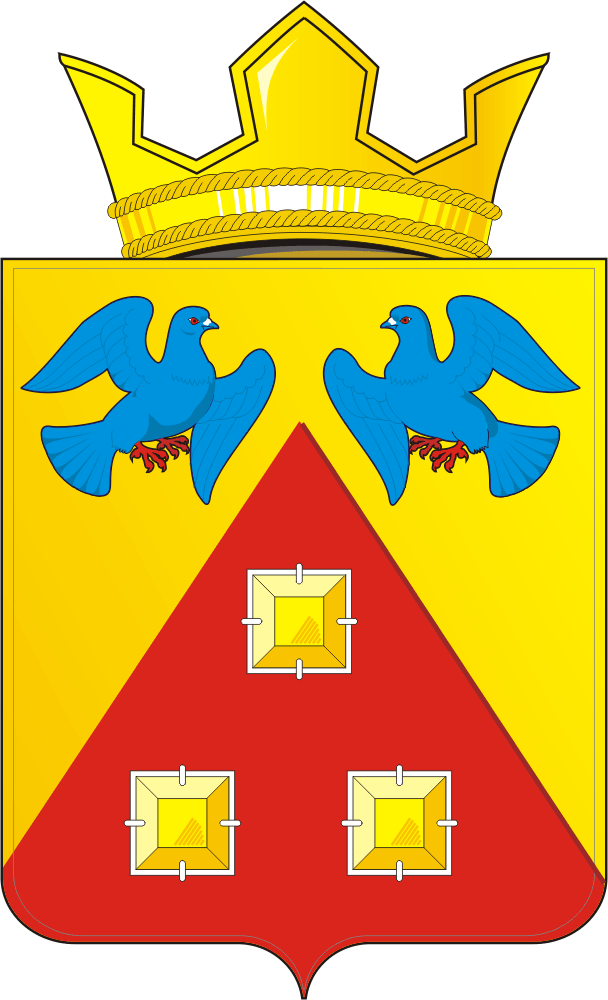 КОНТРОЛЬНО – СЧЕТНЫЙ  ОРГАН «СЧЕТНАЯ ПАЛАТА»МУНИЦИПАЛЬНОГО  ОБРАЗОВАНИЯ САРАКТАШСКИЙ  ПОССОВЕТ  САРАКТАШСКОГО РАЙОНА ОРЕНБУРГСКОЙ ОБЛАСТИ462100, Оренбургская область, п.Саракташ, ул.Свердлова/Депутатская, 5/5, тел. (35333) 6-11-97 E-mail: lan-ksp@mail.ru_____________________________________________«  02  » ноября 2018г.                                                                                       №__3__  АНАЛИТИЧЕСКАЯ ЗАПИСКАпо  отчету об исполнении бюджета муниципального образования Саракташский поссовет  за 9 месяцев 2018 года1.Общие положенияАнализ отчета об исполнении бюджета за 9 месяцев 2018 года проведен контрольно-счетным органом «Счетная палата» муниципального образования Саракташский поссовет Саракташского района Оренбургской области в соответствии с п. 5 ст. 264.2 Бюджетного кодекса Российской Федерации (далее — БК РФ), ст. 9 Федерального закона от 07.02.2011 № 6-ФЗ «Об общих принципах организации и деятельности контрольно-счетных органов субъектов Российской Федерации и муниципальных образований» (далее – Федеральный закон № 6-ФЗ), ст.8 Положения о контрольно-счетном органе «Счетная палата» муниципального образования Саракташский поссовет Саракташского района Оренбургской области, утвержденного решением Совета депутатов муниципального образования Саракташский поссовет №29 от 26.11.2015 года (с изменениями от 07.07.2017г. №132, от 21.12.2017г. №181), п.2.5 Плана работы Счетной палаты на 2018 год, утвержденного распоряжением председателя контрольно-счетного органа «Счетная палата» муниципального образования Саракташский поссовет №7-р от 20.12.2017г.                          Анализ исполнения местного бюджета проведен на основе квартальной бюджетной отчетности на 01.10.2018 года, представленной в Счетную палату ведущим специалистом администрации муниципального образования Саракташский поссовет  в следующем составе:«Отчет об исполнении бюджета» (форма 0503117);«Сведения об исполнении бюджета» (форма 0503164);«Сведения о дебиторской и кредиторской задолженности (форма 0503169);«Сведения об остатках денежных средств на счетах получателя бюджетных средств» (форма 0503178);Пояснительная записка (форма 0503160).2. Общая характеристика бюджетаЗа 9 месяцев 2018 года в бюджет муниципального образования Саракташский поссовет поступило 59 168 797,29 рублей доходов, что составляет 68,6% от  утвержденных плановых назначений (86 228 393,28 рублей). По сравнению с аналогичным периодом прошлого года (77 920 901,93 рублей), поступление доходов снизилось на 18 752 104,64 рублей или на 24,1%, в результате уменьшения безвозмездных поступлений на 21 681 474,80 рублей и увеличения налоговых и неналоговых доходов на 2 929 370,16 рублей.Расходы из местного бюджета за 9 месяцев текущего года произведены в сумме 58 350 012,45 рублей, что составляет 67,7% от утвержденных годовых бюджетных назначений (86 232 245,14 рублей). По сравнению с аналогичным периодом прошлого года (77 205 966,62 рублей), расходы снизились на 18 855 954,17 рублей или на 24,4%.За 9 месяцев текущего года местный бюджет характеризуется превышением доходов над расходами в сумме 818 784,84 рублей. За аналогичный период 2017 года также наблюдалось превышение доходов над расходами в сумме 714 935,31 рублей. Рис.1. Исполнение местного бюджета по доходам и расходам за 9 месяцев 2018 года (руб.)        Решением Совета депутатов муниципального образования Саракташский поссовет «О бюджете муниципального образования Саракташский поссовет на 2018 год и на плановый период 2019 и 2020 годов» от 21.12.2017г. №177 (с изм. от 28.02.2018г. №185, от 29.05.2018г. №197, от 03.08.2018г. №206) бюджетные назначения по доходам на 2018 год утверждены в сумме 86 228 393,28 рублей, по расходам также в сумме 86 232 245,14 рублей, дефицит бюджета составляет 3 851,86 рублей. Годовые бюджетные назначения по доходам (в части безвозмездных поступлений) и расходам, отраженные в отчете об исполнении местного бюджета за 9 месяцев 2018 года, отличны от бюджетных назначений, утвержденных решением Советом депутатов от 21.12.2017г. №177 (См. табл.№1).Таблица №1(руб.)        Сведения об исполнении бюджета муниципального образования Саракташский поссовет за 9 месяцев 2018 года по доходам и расходам приведены в приложении №1 к аналитической записке.3. Анализ исполнения бюджета муниципального образования Саракташский поссовет по доходам       В структуре доходов местного бюджета преобладающую долю занимают безвозмездные поступления, которые по состоянию на 01.10.2018г. сложились в размере 31 055 505,56 рублей, или 52,5% от общего объема доходной части бюджета.  На долю налоговых и неналоговых доходов (28 113 291,73 рублей) приходится 47,5% доходов бюджета.Рис.2.Структура доходов бюджета муниципального образования Саракташский поссовет поступивших за 9 месяцев 2018 г. (в %). Годовой объем бюджетных назначений по налоговым и неналоговым доходам местного бюджета (43 766 609,00 рублей) на 01.10.2018г. исполнен в размере 28 113 291,73 рублей (на 64,2%), что составляет 111,6% к соответствующим поступлениям за 9 месяцев 2017 года. Наибольший процент исполнения, как и в предыдущем году, составили поступления по налогу на доходы физических лиц.  Показатели, характеризующие исполнение бюджетных назначений по налоговым и неналоговым доходам за 9 месяцев 2018 года (в разрезе основных источников) приведены на рисунке 3. Рис. 3. Исполнение бюджета по налоговым и неналоговым доходам (руб.)Структура налоговых и неналоговых доходов характеризуется преобладающей долей поступлений налогов на доходы физических лиц – 52,8%. Акцизы – 19,8%, налоги на совокупный доход – 4,3%, налоги на имущество – 22,7%, доходы от использования имущества, находящегося в государственной и муниципальной собственности – 0,1%, штрафы, санкции, возмещение ущерба – 0,2%.  Налоговые доходы       Годовой объем бюджетных назначений по налоговым доходам местного бюджета (43 766 609,00 рублей) исполнен в размере 28 047 366,50 рублей или 64,1%, что на 3 169 034,47 рублей или на 12,7% выше объема налоговых поступлений за аналогичный период 2017 года.По состоянию на 01.10.2018 года, утвержденные бюджетные назначения по налогам на доходы физических лиц составили 21 289 000,00 рублей, исполнены на 69,8%, или в размере 14 855 357,86 рублей, что составляет 117,5% к соответствующему объему поступлений за аналогичный период 2017 года (12 646 528,21 рублей). Поступления по сравнению с предыдущим годом увеличились на 2 208 829,65 рублей в результате погашения задолженности прошлого периода и увеличение МРОТ с 01.05.2018 года.        Исполнение по налогу на имущество составило 6 395 404,80 рублей или 47,7 % при плане (13 398 609,00 рублей) и 117,9% к уровню поступлений за аналогичный период 2017 года (5 423 610,46 рублей) в том числе:        налог на имущество физических лиц  исполнен на сумму 429 491,06 рублей или 31,1% от годового объема плановых назначений (1 380 000,00) рублей. По сравнению с аналогичным периодом 2017 года налог увеличился на 160 529,10 рублей или на 59,7%;       исполнение бюджетных назначений по земельному налогу составило            5 965 913,74 рублей или 49,6% от годового объема плановых назначений, что на 811 265,24 рублей или на 15,7% выше объема поступлений за аналогичный период 2017 года (5 154 648,50 рублей). Преобладающую долю, как и в аналогичном периоде предыдущего года,   занимает земельный налог с организаций – 4 452 171,87 рублей, при плане 10 584 609,00 рублей. Исполнение земельного налога с физических лиц составило – 1 513 741,87 рублей, при плане 1 434 000,00 рублей.        Акцизы пополнили местный бюджет на сумму 5 578 093,96 рублей или 79,1% от годового объема плановых назначений (7 054 000,00 рублей), что на 354 646,75 рублей или на 6,8% выше поступлений за аналогичный период 2017 года.Поступления по налогам на совокупный доход составили 1 218 501,60 рублей или 60,2% от утвержденных бюджетных назначений (2 025 000,00 рублей), что составляет 76,9% к аналогичному периоду прошлого года (1 584 746,15рублей) в том числе: налог, взимаемый в связи с упрощенной системой налогообложения исполнен в сумме 826 269,77 рублей или 52,3% от годового объема плановых назначений, что на 370 687,38 рублей или на 31% меньше объема поступлений за аналогичный период 2017 года;       единый сельскохозяйственный налог исполнен в размере 392 231,83 рублей или 88,1% от утвержденных бюджетных назначений (445 000,00 рублей), или 101,1%% к уровню поступлений за аналогичный период 2017 года (387 789,00 рублей).         Задолженность и перерасчеты по отмененным налогам, сборам и иным обязательным платежам пополнили бюджет в размере 8,28 рублей (задолженность по налогу на имущество).Неналоговые доходы       По состоянию на 01.10.2018 года неналоговые доходы сложились в размере 65 925,23 рублей, при отсутствии плановых бюджетных назначений. Показатель исполнения за 9 месяцев 2018 года ниже показателя аналогичного периода 2017 года на 239 664,31 рублей или 78,4% (305 589,54 рублей).        Поступления доходов от использования имущества, находящегося в государственной и муниципальной собственности составили 22 125,23 рублей. В сравнении с аналогичным периодом 2017 года (10 010,57 рублей), сумма поступлений 2018 года увеличилась на 12 114,66  рублей или на 121,0%.       Сумма зачисленных в бюджет штрафов, санкций, возмещения ущерба за 9 месяцев 2018 года составила 43 800,00 рублей. В аналогичном периоде предыдущего года денежные поступления от данной группы доходов отсутствовали. Безвозмездные поступления       Безвозмездные поступления на 01.10.2018 года сложились в объеме 31 055 505,56 рублей, что составляет 73,1% от годового объема бюджетных назначений (42 461 784,28 рублей). По сравнению с аналогичным периодом прошлого года (52 736 980,36 рублей), данные поступления снизились на 21 681 474,80 рублей или на 41,1%.Безвозмездные поступления сложились в размере 31 055 505,56 рублей и состоят из:- Безвозмездных поступлений от других бюджетов бюджетной системы Российской Федерации в размере 31 058 393,00 рублей, в том числе:дотации в размере 16 606 063,00 рублей, или 73,2% от годового объема утвержденных назначений (22 697 873,00 рублей); иные межбюджетные трансферты в размере 14 452 330,00 рублей, или 73,9% от годовых бюджетных назначений (19 550 100,00 рублей);- Прочих безвозмездных поступлений в размере 14,56 рублей (оплата за сервитут в отношении земельного участка по ул.Промышленная п.Саракташ);- Возврат остатков субсидий, субвенций и иных межбюджетных трансфертов, имеющих целевое назначение, прошлых лет в размере 2 902,00 рублей (со знаком минус).4. Анализ исполнения бюджета муниципального образования Саракташский поссовет по расходам        Расходы бюджета муниципального образования Саракташкий поссовет за 9 месяцев 2018 года исполнены в сумме 58 350 012,45 рублей, или на 67,7% к годовым бюджетным назначениям (86 232 245,14 рублей). За аналогичный период 2017 года расходы были профинансированы на уровне 64,0% к годовым бюджетным назначениям (120 547 101,35  рублей). В целом бюджетные назначения по сравнению с 2017 годом снизились на 34 314 856,21 рублей или 28,5%. Сведения об исполнении бюджета по расходам за 9 месяцев 2018 года в сравнении с годовыми бюджетными назначениями на 2018 год приведены на рисунке 4.Рис.4. Исполнение местного бюджета по расходам за 9 месяцев 2018 года (руб).Основную долю в расходах местного бюджета за 1 полугодие текущего года, занимают расходы по разделам: 0400 «Национальная экономика» - 33%, 0800 «Культура, кинематография» - 21,7%, 0500 «Жилищно-коммунальное хозяйство» - 16,7%, 1000 «Социальная политика» - 15,8%.        Структура расходов бюджета муниципального образования Саракташский поссовет за 9 месяцев 2018 года представлена на рисунке 5.Рис.5. Струкура расходов бюджета муниципального образования Саракташский поссовет  за 9 месяцев 2018 года ( в %).       Анализ исполнения расходов местного бюджета за 9 месяцев 2018 года показал следующее:       Расходы по разделу 0100 «Общегосударственные вопросы» по состоянию на 01.10.2018 года исполнены в размере 6 652 521,44 рублей, что составляет 75,0% от годовых бюджетных назначений (8 870 173,00 рублей) и  на уровне 107,4% по сравнению с аналогичным периодом прошлого года (6 195 670,89 рублей).        Основную часть расходов по разделу составляют расходы по подразделу 0104«Функционирование Правительства Российской Федерации, высших исполнительных органов государственной власти субъектов Российской Федерации, местныхадминистраций» 5 350 989,89 рублей (80,4% к итоговой сумме раздела).        В разрезе подразделов исполнение сложилось следующим образом:расходы по подразделу 0102 «Функционирование высшего должностного лица муниципального образования» исполнены в сумме 695 325,61 рублей или 85,2% от утвержденных бюджетных назначений (816 000,00 рублей);по подразделу 0103 «Функционирование законодательных (представительных) органов муниципальных образований» расходы исполнены в сумме 1 950,00  рублей или 2,8% от утвержденных годовых бюджетных назначений (70 000,00 рублей);расходы по подразделу 0104 «Функционирование местных администраций» исполнены в сумме 5 350 989,89 рублей, или 75,7% от годовых бюджетных назначений (7 066 173,00 рублей);          по подразделу 0106 «Обеспечение деятельности финансовых, налоговых итаможенных органов и органов финансового (финансово-бюджетного надзора)» расходы составили 331 427,94 рублей  или 70,8% от годовых бюджетных назначений (468 000,00 рублей); расходы по подразделу 0111 «Резервные фонды» в отчетном периоде не производились при плане 100 000,00 рублей;расходы по подразделу 0113 «Другие общегосударственные вопросы» исполнены в сумме 272 828,00 рублей, что составляет 77,9% от годовых бюджетных назначений (350 000,00 рублей).  Исполнение расходов по разделу 0300 «Национальная безопасность и правоохранительная деятельность» составило 578 997,79 рублей или 73,7% от утвержденного годового объема бюджетных назначений, что на 27 125,20 рублей или на 4,5% ниже расходов бюджета по данному разделу за аналогичный период 2017 года.  Данная сумма использована по подразделу 0310 «Обеспечение пожарной безопасности».Расходы по разделу 0400 «Национальная экономика» на 01.10.2018г. исполнены в сумме 19 245 892,38 рублей или 82,4% от утвержденных бюджетных назначений. В сравнении с аналогичным периодом 2017 года 5 235 647,23 рублей, сумма расходов в текущем году значительно увеличилась, а именно на 14 010 245,15 рублей или на 267,6%.       Данный раздел представлен одним подразделом 0409 «Дорожное хозяйство (дорожные фонды)» – расходы на финансирование мероприятий  по капитальному ремонту и ремонту автомобильных дорог общего пользования муниципального образования Саракташский поссовет – 10 937 701,38 рублей; оплата задолженности по муниципальному контракту на выполнение работ по ремонту асфальтобетонного покрытия ул.Мира (от ул.Ватутина до ул.Победы) – 8 308 191,00 рублей.       По разделу 0500 «Жилищно-коммунальное хозяйство» расходы на 01.10.2018 года были произведены в сумме 9 737 272,84 рублей или 60,2% от суммы утвержденных бюджетных назначений (16 174 029,28 рублей). По сравнению с аналогичным периодом прошлого года (47 196 264,61 рублей) фактические расходы по разделу снизились на 37 458 991,77 рублей или на 79,4% в том числе:По подразделу 0501 «Жилищное  хозяйство» утверждены бюджетные назначения  в сумме  1 992 200,00 рублей, исполнение составило 1 979 551,51 рублей или 99,4% (оплата взносов на капитальный ремонт перечислена в фонд МЖКХ Орен -бургской области - 37 351,51 рублей, приобретение объекта недвижимости в муниципальную собственность – 1 942 200,00 рублей); По подразделу 0502 «Коммунальное хозяйство» утверждены бюджетные назначения  в сумме  50 000,00 рублей, исполнение составило 30 761,81 рублей или 61,5% (оплата коммунальных услуг за жилые помещения, являющиеся  муниципальной собственностью муниципального образования Саракташский поссовет). Использование средств производится по фактической потребности выплат.По подразделу 0503 «Благоустройство» утверждены бюджетные назначения  в сумме 14 131 829,28 рублей, исполнение составило 7 726 959,52 рублей или 54,7%. Согласно ф.0503164 «Сведения об исполнении бюджета» низкий процент исполнения по данному подразделу обусловлен тем, что использование денежных средств производится по фактической потребности выплат.По разделу 0800 «Культура и кинематография» расходы профинансированы в размере 12 657 078,00 рублей, что составляет 46,2% от годовых плановых назначений  (27 387 600,00 рублей). По сравнению с аналогичным периодом 2017 года 9 888 660,90 рублей по данному разделу расходы увеличились на 2 768 417,10 рублей или на 28,0%. Данный раздел представлен одним подразделом 0801 «Культура».          По разделу 1000 «Социальная политика»  расходы за 9 месяцев текущего года профинансированы в размере 9 248 900,00 рублей, или 100% к годовым бюджетным назначениям и 115,0% к аналогичному периоду предшествующего года (8 043 300,00 рублей).Расходы произведены по подразделу 1003 «Социальное обеспечение населения» в рамках муниципальной программы «Реализация муниципальной политики на территории муниципального образования Саракташский поссовет Саракташского района Оренбургской области на 2018-2021 годы» подпрограмма «Обеспечение жильем молодых семей в муниципальном образовании Саракташский поссовет».Расходы по разделу 1100 «Физическая культура и спорт» профинансированы в сумме 229 350,00 рублей, что составляет 57,3% к годовым плановым назначениям, предусмотренным в размере 400 000,00 рублей и 1 006,0% к аналогичному периоду предшествующего года (22 800,00 рублей). В сведениях об исполнении бюджета (ф. 0503164) указано, что использование средств производится по фактической потребности выплат.Данный раздел представлен одним подразделом 1101 «Физическая культура».        По состоянию на 01.10.2018 в структуре расходов бюджета муниципального образования Саракташский поссовет на исполнение двух муниципальных программ утверждены бюджетные ассигнования в сумме 83 179 545,14 руб., что составило 96,4% от общей суммы расходов, утвержденных бюджетной росписью на 2018 год (86 232 245,14 руб.).        Общая сумма расходов, произведенных в рамках муниципальных программ за 9 месяцев 2018 года составила 55 733 493,19 рублей. Доля расходов на муниципальные программы в общем объеме расходов местного бюджета составляет 95,5%.   В таблице №2 представлено исполнение муниципальных программ и подпрограмм за 9 месяцев 2018 года относительно утвержденных бюджетных назначений на 2018 год.Таблица№2 (руб.)Наибольшая сумма средств за 9 месяцев 2018 года направлена на реализацию подпрограммы «Развитие дорожного хозяйства на территории муниципального образования Саракташский поссовет» муниципальной программы «Реализация муниципальной политики на территории муниципального образования Саракташский поссовет Саракташского района Оренбургской области на 2018-2021 годы» – 19 245 892,38 рублей, что составило 82,4% от утвержденных бюджетных назначений и 34,5% от общей суммы расходов в рамках реализации муниципальной программы.Подпрограмма «Обеспечение жильем молодых семей в муниципальном образовании Саракташский поссовет» профинансирована  на 100 % (9 248 900,00 руб.) Исполнение менее 50,0% от плановых назначений составило по подпрограмме  «Развитие культуры и спорта на территории муниципального образования Саракташский поссовет» 46,4% (12 886 428,00 рублей).В рамках муниципальной программы «Формирование современной городской среды муниципального образования Саракташский поссовет Саракташского района Оренбургской области на 2018-2022 годы» расходование средств за 9 месяцев  2018 года не производилось. 5. Исполнение бюджета муниципального образования Саракташский поссовет  в части источников финансирования дефицита бюджета        В соответствии с представленным отчетом бюджет муниципального образования Саракташский поссовет за 9 месяцев 2018 года исполнен с профицитом в размере 818 784,84 рублей. В аналогичном периоде предшествующего финансового года местный бюджет был исполнен с профицитом в сумме 714 935,31 рублей.        Согласно представленной отчетности (ф.0503178) «Сведения об остатках денежных средств на счетах получателя бюджетных средств», остаток средств на начало 2018 года составил 1 025 504,12 рублей, за 9 месяцев 2018 года  исполнение по доходам составило 59 168 797,29 рублей, исполнение по расходам  в сумме 58 350 012,45 рублей, остаток средств на счете на конец отчетного периода составляет 1 844 228,96 рублей.Информация по дебиторской и кредиторской задолженности        Согласно сведениям о дебиторской и кредиторской задолженности ф. 0503169 по состоянию на 01.10.2018 года числилась:дебиторская задолженность на начало года в сумме 4 875 162,37 рублей, за 9 месяцев 2018 года задолженность уменьшилась на 985 156,50 рублей и составила 3 890 005,87 рублей (на 01.10.2017г. – 63 624 842,89 рублей) в том числе:по счету 20500000 «Расчеты по доходам» - 3 698 919,42 рублей (дебиторская задолженность по УФНС России по Оренбургской области);по счету 20600000 «Расчеты по выданным авансам» - 6 020,04 рублей;по счету 20800000 «Расчеты с подотчетными лицами» - 17 000,00 рублей;по счету 30300000 «Расчеты по платежам в бюджеты» - 168 066,41 рублей.  Просроченная задолженность по данным бухгалтерской отчетности – 3 698 919,42 рублей;кредиторская задолженность на начало года составила  15 339 084,22 рублей, за 9 месяцев 2018 года задолженность уменьшилась на 4 227 408,53 рублей и составила 11 111 675,69 рублей (на 01.07.2017г. –  12 794 073,82 рублей). Просроченной задолженности по данным бухгалтерской отчетности не числится;       Сравнительный анализ показал, что в целом по муниципалитету кредиторская задолженность за 9 месяцев 2018 года снизилась по сравнению с аналогичным периодом 2017 года на 1 682 398,13 рублей, но остается по-прежнему достаточно высокой.         Согласно пояснительной записки ф.0503160 основная доля кредиторской задолженности складывается:         - по счету 30200000 «Расчеты по принятым обязательствам» - 4 537 908,12 рублей или 40,8% от общего объема кредиторской задолженности (0104 «Функционирование местных администраций» - 124 847,79 рублей; 0113 «Другие общегосударственные вопросы» - 68 270,00 рублей; 0310 «Обеспечение пожарной безопасности» - 63 712,41  рублей; 0409 «Дорожное хозяйство» - 3 294 251,21 рублей, 0503 «Благоустройство» - 894 706,71 рублей,   0801 «Культура» - 92 120,00 рублей.         - по счету 20500000 «Расчеты по доходам» в размере 6 573 767,57 рублей или 59,2 % (кредиторская задолженность по УФНС России по Оренбургской области);В Ы В О Д ЫЗа 9 месяцев 2018 года в бюджет муниципального образования Саракташский поссовет поступило 59 168 797,29 рублей доходов, что составляет 68,6% от  утвержденных плановых назначений (86 228 393,28 рублей). По сравнению с аналогичным периодом прошлого года (77 920 901,93 рублей), поступление доходов снизилось на 18 752 104,64 рублей или на 24,1%, в результате уменьшения безвозмездных поступлений на 21 681 474,80 рублей и увеличения налоговых и неналоговых доходов на 2 929 370,16 рублей.В структуре доходов местного бюджета преобладающую долю занимают безвозмездные поступления, которые по состоянию на 01.10.2018г. сложились в размере 31 055 505,56 рублей, или 52,5% от общего объема доходной части бюджета.  На долю налоговых и неналоговых доходов (28 113 291,73 рублей) приходится 47,5% доходов бюджета.Структура налоговых и неналоговых доходов характеризуется преобладающей долей поступлений налогов на доходы физических лиц – 52,8%. Акцизы – 19,8%, налоги на совокупный доход – 4,3%, налоги на имущество – 22,7%, доходы от использования имущества, находящегося в государственной и муниципальной собственности – 0,1%, штрафы, санкции, возмещение ущерба – 0,2%.  Годовой объем бюджетных назначений по налоговым доходам местного бюджета (43 766 609,00 рублей) исполнен в размере 28 047 366,50 рублей или 64,1%, что на 3 169 034,47 рублей или на 12,7% выше объема налоговых поступлений за аналогичный период 2017 года.По состоянию на 01.10.2018 года неналоговые доходы сложились в размере 65 925,23 рублей, при отсутствии плановых бюджетных назначений. Показатель исполнения за 9 месяцев 2018 года ниже показателя аналогичного периода 2017 года на 239 664,31 рублей или 78,4% (305 589,54 рублей). Безвозмездные поступления на 01.10.2018 года сложились в объеме 31 055 505,56 рублей, что составляет 73,1% от годового объема бюджетных назначений (42 461 784,28 рублей). По сравнению с аналогичным периодом прошлого года (52 736 980,36 рублей), данные поступления снизились на 21 681 474,80 рублей или на 41,1%.Сумма невыясненных поступлений отсутствует.Расходы из местного бюджета за 9 месяцев текущего года произведены в сумме 58 350 012,45 рублей, что составляет 67,7% от утвержденных годовых бюджетных назначений (86 232 245,14 рублей). По сравнению с аналогичным периодом прошлого года (77 205 966,62 рублей), расходы снизились на 18 855 954,17 рублей или на 24,4%.Основную долю в расходах местного бюджета за 1 полугодие текущего года, занимают расходы по разделам: 0400 «Национальная экономика» - 33%, 0800 «Культура, кинематография» - 21,7%, 0500 «Жилищно-коммунальное хозяйство» - 16,7%, 1000 «Социальная политика» - 15,8%. Наибольшая часть объема бюджетных ассигнований запланирована по разделу 0800 «Культура, кинематография» 27 387 600,00 рублей или 31, 8% от общего объема расходов бюджета. Исполнение расходов по данному разделу за отчетный период составило 12 657 078,00 рублей или 46,2%. Высокий процент исполнения более 75% сложился по следующим разделам: 1000 «Социальная политика» - 100%, 0400 «Национальная экономика» - 82,4%.                        Исполнение ниже плановых назначений сложилось по разделам: 0500 «Жилищно-коммунальное хозяйство» – 60,2%; 0800 «Культура, кинематография» - 46,2%; 1100 « Физическая культура и спорт» - 57,3%.     Раздел 0100 «Общегосударственные вопросы» исполнен на 75,0%; 0300 «Национальная безопасность и правоохранительная деятельность» на 73,7%. Расходов, не предусмотренных бюджетом, не производилось.Общая сумма расходов, произведенных в рамках муниципальных программ за 9 месяцев 2018 года составила 55 733 493,19 рублей. Доля расходов на муниципальные программы в общем объеме расходов местного бюджета составляет 95,5%. Бюджет муниципального образования Саракташский поссовет за 9 месяцев  2018 года исполнен с профицитом в размере 818 784,84 рублей. За аналогичный период 2017 года также наблюдалось превышение доходов над расходами в сумме 714 935,31 рублей. Остаток денежных средств на счете по состоянию на 01.10.2018 года сложился в сумме 1 844 228,96 рублей.  Дебиторская задолженность за 9 месяцев 2018 года сложилась в сумме 3 890 005,87 рублей, из них просроченная задолженность – 3 698 919,42 рублей.        Кредиторская задолженность сложилась в сумме 11 111 675,69 рублей.  Кредиторская задолженность за 9 месяцев 2018 года снизилась по сравнению с аналогичным периодом 2017 года на 1 682 398,13рублей, но остается по-прежнему достаточно высокой. Просроченной задолженности по данным бухгалтерской отчетности не числится.Приложение 1 Анализ исполнения бюджета муниципального образования Саракташский поссовет за 9 месяцев  2018 года(руб.)Наименование кода бюджетной классификации Российской ФедерацииПервоначально утвержденные бюджетные назначения (Решение Совета депутатов от 21.12.2017г.. №177Утвержденные бюджетные назначения согласно Решения Совета депутатов  от 03.08.2018г. №206Бюджетные назначения согласно отчету об исполнении бюджета на 01.10.2018г.(Ф.0503117)Отклонение (графа 4- графа 3)12345Налоговые и неналоговые доходы43 766 609,0043 766 609,0043 766 609,000,00Безвозмездные поступления37 865 400,0042 461 784,2842 461 784,280,00ИТОГО ДОХОДОВ81 632 009,0086 228 393,2886 228 393,280,00Общегосударственные вопросы8 655 000,008 686 173,008 870 173,00+ 184 000,00Национальная безопасность и правоохранительная деятельность785 500,00785 500,00785 500,000,00Национальная экономика16 220 600,0023 366 042,8623 366 042,860,00Жилищно-коммунальное хозяйство21 164 509,0016 318 029,2816 174 029,28- 144 000,00Культура и кинематография26 655 500,0027 427 600,0027 387 600,00- 40 000,00Социальная политика7 750 900,009 248 900,009 248 900,000,00Физическая культура и спорт400 000,00400 000,00400 000,000,00ИТОГО РАСХОДОВ81 632 009,0086 232 245,1486 232 245,140,00ИТОГО ДЕФИЦИТ0,00- 3 851,86- 3 851,860,00№п/пНаименование программ, подпрограммУтвержденные бюджетные назначения на 2018 годИсполнено на 01.10.2018г.%исполнения123451Муниципальная программа «Реализация муниципальной политики на территории муниципального образования Саракташский поссовет Саракташского района Оренбургской области на 2018-2021 годы»77 702 533,8655 733 493,1971,71.1Подпрограмма «Осуществление деятельности аппарата управления»7 882 173,006 046 315,5076,71.2Подпрограмма «Обеспечение пожарной безопасности на территории муниципального образования Саракташский поссовет»763 000,00578 997,7975,91.3Подпрограмма «Развитие дорожного хозяйства на территории муниципального образования Саракташский поссовет»23 366 042,8619 245 892,3882,41.4Подпрограмма «Благоустройство территории муниципального образования Саракташский поссовет»8 654 818,007 726 959,5289,31.5.Подпрограмма «Развитие культуры и спорта на территории муниципального образования Саракташский поссовет»27 787 600,0012 886 428,0046,41.6Подпрограмма «Обеспечение жильем молодых семей в муниципальном образовании Саракташский поссовет»9 248 900,009 248 900,001002Муниципальная программа «Формирование современной городской среды муниципального образования Саракташский поссовет Саракташского района Оренбургской области на 2018-2022 годы»5 477 011,280,00-         Итого по муниципальным программам:83 179 545,1455 733 493,1967,0     Председатель Счетной палаты      Саракташского поссовета                                                       Л.А. Никонова           Наименование показателяКод дохода по бюджетной классификацииУтвержденные бюджетные назначенияИсполнено на 01.10.2018Процент исполненияИсполнено на 01.10.2017Исп-ние на 01.10.2018 к исп-нию на 01.10.20171234567Доходы бюджета - ВСЕГО86 228 393,2859 168 797,2968,677 920 901,9375,9НАЛОГОВЫЕ И НЕНАЛОГОВЫЕ ДОХОДЫ000 1 00 00000 00 0000 00043 766 609,0028 113 291,7364,225 183 921,57111,6НАЛОГИ НА ПРИБЫЛЬ, ДОХОДЫ000 1 01 00000 00 0000 00021 289 000,0014 855 357,8669,812 646 528,21117,5Налог на доходы физических лиц000 1 01 02000 01 0000 11021 289 000,0014 855 357,8669,812 646 528,21117,5НАЛОГИ НА ТОВАРЫ (РАБОТЫ, УСЛУГИ), РЕАЛИЗУЕМЫЕ НА ТЕРРИТОРИИ РОССИЙСКОЙ ФЕДЕРАЦИИ000 1 03 00000 00 0000 0007 054 000,005 578 093,9679,15 223 447,21106,8Акцизы по подакцизным товарам (продукции), производимым на территории Российской Федерации000 1 03 02000 01 0000 1107 054 000,005 578 093,9679,15 223 447,21106,8НАЛОГИ НА СОВОКУПНЫЙ ДОХОД000 1 05 00000 00 0000 0002 025 000,001 218 501,6060,21 584 746,1576,9Налог, взимаемый в связи с применением упрощенной системы налогообложения000 1 05 01000 00 0000 1101 580 000,00826 269,7752,31 196 957,15144,9Единый сельскохозяйственный налог000 1 05 03000 01 0000 110445 000,00392 231,8388,1387 789,00101,1НАЛОГИ НА ИМУЩЕСТВО 000 1 06 00000 00 0000 00013 398 609,006 395 404,8047,75 423 610,46117,9Налог на имущество физических лиц000 1 06 01000 00 0000 1101 380 000,00429 491,0631,1268 961,96159,7Земельный налог000 1 06 06000 00 0000 11012 018 609,005 965 913,7449,65 154 648,50115,7ЗАДОЛЖЕННОСТЬ И ПЕРЕРАСЧЕТЫ ПО ОТМЕНЕННЫМ НАЛОГАМ, СБОРАМ И ИНЫМ ОБЯЗАТЕЛЬНЫМ ПЛАТЕЖАМ000 1 09 00000 00 0000 0000,008,28---Налоги на имущество000 1 09 04000 00 0000 1100,008,28---ДОХОДЫ ОТ ИСПОЛЬЗОВАНИЯ ИМУЩЕСТВА НАХОДЯЩЕГОСЯ В ГОСУДАРСТВЕННОЙ И МУНИЦИПАЛЬНОЙ СОБСТВЕННОСТИ000 1 11 00000 00 0000 0000,0022 125,23-10 010,57221,0Прочие доходы, от использования имущества и прав, находящихся в государственной и муниципальной собственности (за исключением имущества бюджетных и автономных учреждений, а также имущества государственных и муниципальных унитарных предприятий, в том числе казенных) 000 1 11 09000 00 0000 1200,0022 125,2310 010,57221,0ДОХОДЫ ОТ ОКАЗАНИЯ ПЛАТНЫХ УСЛУГ (РАБОТ) И КОМПЕНСАЦИИ ЗАТРАТ ГОСУДАРСТВА000 1 13 00000 00 0000 0000,000,00-289 384,00-Доходы от компенсации затрат государства000 1 13 02000 00 0000 1300,000,00-289 384,00-ДОХОДЫ ОТ ПРОДАЖИ МАТЕРИАЛЬНЫХ И НЕМАТЕРИАЛЬНЫХ АКТИВОВ000 1 14 00000 00 0000 0000,000,00-6 194,97-Доходы от продажи земельных участков, находящихся в государственной и муниципальной собственности000 1 14 06000 00 0000 4300,000,00-6 194,97-ШТРАФЫ, САНКЦИИ, ВОЗМЕЩЕНИЕ УЩЕРБА000 1 16 00000 00 0000 0000,0043 800,00-0,00-Денежные взыскания (штрафы) за нарушение законодательства Российской Федерации о контрактной системе в сфере закупок товаров, услуг для обеспечения государственных и муниципальных нужд000 1 16 33000000000 1400,0030 000,00-0,00-Прочие поступления от денежных взысканий (штрафов) и иных сумм в возмещение ущерба000 1 16 90000 00 0000 1400,0013 800,00-0,00-БЕЗВОЗМЕЗДНЫЕ ПОСТУПЛЕНИЯ000 2 00 00000 00 0000 00042 461 784,2831 055 505,5673,152 736 980,3658,9БЕЗВОЗМЕЗДНЫЕ ПОСТУПЛЕНИЯ ОТ ДРУГИХ БЮДЖЕТОВ БЮДЖЕТНОЙ СИСТЕМЫ РОССИЙСКОЙ ФЕДЕРАЦИИ000 2 02 00000 00 0000 00042 247 973,0031 058 393,0073,552 721 980,3658,9Дотации бюджетам бюджетной системы Российской Федерации 000 2 02 01000 00 0000 15122 697 873,0016 606 063,0073,217 475 250,0095,0Иные межбюджетные трансферты000 2 02 04000 00 0000 15119 550 100,0014 452 330,0073,935 246 730,3641,0БЕЗВОЗМЕЗДНЫЕ ПОСТУПЛЕНИЯ ОТ НЕГОСУДАРСТВЕННЫХ ОРГАНИЗАЦИЙ000 2 04 00000 00 0000 000192 430,150,00015 000,00-Безвозмездные поступления от негосударственных организаций в бюджеты сельских поселений000 2 04 05000 10 0000 180192 430,150,00015 000,00-ПРОЧИЕ БЕЗВОЗМЕЗДНЫЕ ПОСТУПЛЕНИЯ000 2 07 00000 00 0000 00021 381,1314,560,060,00-Прочие безвозмездные поступления в бюджеты сельских поселений000 2 07 05000 10 0000 18021 381,1314,560,060,00-ВОЗВРАТ ОСТАТКОВ СУБСИДИЙ СУБВЕНЦИЙ И ИНЫХ МЕЖБЮДЖЕТНЫХ ТРАСФЕРТОВ, ИМЕЮЩИХ ЦЕЛЕВОЕ НАЗНАЧЕНИЕ, ПРОШЛЫХ ЛЕТ000 219 000000000000000,00- 2 902,00-0,00-Возврат остатков субсидий, субвенций и иных межбюджетных трансфертов, имеющих целевое назначение, прошлых лет из бюджетов сельских поселений 000 219 000001000001510,00- 2 902,00-0,00-Расходы бюджета-ВСЕГО86 232 245,1458 350 012,4567,777 205 966,6275,6Общегосударственные вопросы000 0100 0000000000 0008 870 173,006 652 521,4475,06 195 670,89107,4Функционирование высшего должностного лица субъекта Российской Федерации и муниципального образования000 0102 0000000000 000 816 000,00695 325,6185,2387 186,59179,6Функционирование законодательных (представительных) органов государственной власти и представительных органов муниципальных образований000 0103 0000000000 00070 000,001 950,002,853 431,003,6Функционирование  местных администраций000 0104 0000000000 0007 066 173,005 350 989,8975,75 155 599,05103,8Контрольно-счетный орган000 0106 0000000000 000468 000,00331 427,9470,8309 008,25107,2Резервные фонды000 0111 0000000000 000100 000,000,000,00-Другие общегосударственные вопросы000 0113 0000000000 000350 000,00272 828,0077,9290 446,0093,9Национальная безопасность и правоохранительная деятельность000 0300 0000000000 000785 500,00578 997,7973,7606 122,9995,5Обеспечение пожарной безопасности000 0310 0000000000 000763 000,00578 997,7975,9606 122,9995,5Другие вопросы в области национальной безопасности и правоохранительной деятельности 000 0314 0000000000 00022 500,000,0000,00-Национальная экономика 000 0400 0000000000 00023 366 042,8619 245 892,3882,45 235 647,23367,6Дорожное хозяйство (дорожные фонды)000 0409 0000000000 00023 366 042,8619 245 892,3882,45 205 647,23369,7Другие вопросы в области национальной экономики000 0412 0000000000 0000,000,00-30 000,00-Жилищно-коммунальное хозяйство000 0500 0000000000 00016 174 029,289 737 272,8460,247 196 264,6120,6Жилищное хозяйство000 0501 0000000000 0001 992 200,001 979 551,5199,434 565 517,675,7Коммунальное хозяйство000 0502 0000000000 00050 000,0030 761,8161,514 732,00208,8Благоустройство000 0503 0000000000 00014 131 829,287 726 959,5254,712 616 014,9461,2Образование 000 0700 0000000000 0000,000,00-17 500,00-Профессиональная подготовка, переподготовка и повышение квалификации000 0705 0000000000 0000,000,00-17 500,00-Культура, кинематография000 0800 0000000000 00027 387 600,0012 657 078,0046,29 888 660,90128,0Культура000 0801 0000000000 00027 387 600,0012 657 078,0046,29 888 660,90128,0Социальная политика000 1000 0000000000 0009 248 900,009 248 900,00100,08 043 300,00115,0Социальное обеспечение населения000 1003 0000000000 0009 248 900,009 248 900,00100,08 043 300,00115,0Физическая культура и спорт000 1100 0000000000 000400 000,00229 350,0057,322 800,001006,0Физическая культура000 1101 0000000000 000400 000,00229 350,0057,322 800,001006,0Дефицит (-), профицит (+)- 3 851,86818 784,84714 935,31